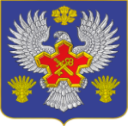 КОНТРОЛЬНО-СЧЕТНАЯ ПАЛАТАГОРОДИЩЕНСКОГО МУНИЦИПАЛЬНОГО РАЙОНАВОЛГОГРАДСКОЙ ОБЛАСТИпл. 40-летия Сталинградской битвы, 1,                                                          тел. (8-844-68) 3-52-39, факс. 3-53-19,р.п. Городище, Волгоградская область, 403003                                            е-mail: ksp.gorodishe@mail.ru______________________________________________________________________________________________29  июля  2019 г.		       ЗАКЛЮЧЕНИЕ  по проведению экспертизы проекта решения Городищенской районной Думы «О даче согласия администрации Городищенского муниципального района на предоставление бюджетного кредита Орловскому сельскому поселению Городищенского муниципального района из бюджета Городищенского муниципального района»Контрольно-счетная палата, рассмотрев материалы к проекту решения Городищенской районной Думы «О даче согласия администрации Городищенского муниципального района на предоставление бюджетного кредита Орловскому  сельскому поселению Городищенского муниципального района из бюджета Городищенского муниципального района» (далее – проект решения), в соответствии со ст. 8 Положения о Контрольно-счетной палате Городищенского муниципального района, отмечает следующее.Представленный проект решения подготовлен главой Городищенского муниципального района в соответствии с п. 3 ст. 93.3 Бюджетного кодекса РФ и Положением о предоставлении бюджетам поселений бюджетных кредитов из бюджета Городищенского муниципального района, утвержденного Решением Городищенской районной Думы от 21.11.2016 № 736 (далее – Положение от 21.11.2016 № 736).Проектом решения предлагается дать согласие администрации Городищенского муниципального района на предоставление Орловскому сельскому поселению из бюджета Городищенского муниципального района бюджетного кредита на покрытие временного кассового разрыва, возникающего при исполнении бюджета  Орловского сельского поселения в текущем финансовом году, в размере 1 000 000 руб. на возвратной и возмездной основе, с уплатой процентов за пользование кредитом в размере ½ ставки рефинансирования Центробанка РФ, со сроком погашения 20.12.2019 г.По письму Контрольно-счетной палаты от 24.07.2019 № 99 для исследования дополнительно представлены: - письмо Орловского сельского поселения о предоставлении  бюджетного кредита;- программа заимствований поселения на 2019 год;- ожидаемое исполнение бюджета Орловского сельского поселения на 01.08.2019 г.;- расчет дефицита бюджета поселения на 01.07.2019 г.;- выписка из Устава Орловского сельского поселения, подтверждающая полномочия администрации поселения, обратившейся с заявкой на предоставлении бюджетного кредита.Исследование данных документов показало, что потребность в бюджетном кредите возникла у Орловского сельского поселения на покрытие временного кассового разрыва, в связи с имеющейся задолженностью  по платежам в налоговые службы и внебюджетные фонды и задолженностью по договорам с юридическими и физическими лицами. Бюджетный кредит Орловскому сельскому поселению предоставляется на покрытие временного кассового разрыва, возникающего при исполнении бюджета текущего финансового года, что соответствует п. 2.1 Положения от 21.11.2016 № 736. В соответствии с п. 2.3. Положения от 21.11.2016 № 736 размер  бюджетного кредита  определяется в рамках установленного объема и величиной временного кассового разрыва, возникающего при исполнении бюджета поселения.Согласно сведениям, предоставленным  администрацией Орловского сельского поселения фактическая величина временного кассового разрыва, возникающего при исполнении бюджета  Орловского сельского поселения за анализируемый период текущего финансового года, составляет 2 795,5 тыс.руб., что не превышает предлагаемый проектом решения размер бюджетного кредита в сумме 1 000,0 тыс.руб.Просроченная задолженность поселения по денежным обязательствам  перед бюджетом Городищенского муниципального района отсутствует, что соответствует требованиям абз. 2 п. 1 ст. 93.2 Бюджетного кодекса РФ и п. 2.6 Положения от 21.11.2016 № 736.Предельный размер муниципального долга Орловского сельского поселения на 2019 год, утвержден решением Орловской сельской Думы «О бюджете Орловского сельского поселения на 2018 год и плановый период 2020-2021 годов» от 29.12.2018 № 54/227 в сумме 3 813,1 тыс.руб., что  не превышает значения, установленные п. 3 ст. 107 БК  РФ.Источниками погашения бюджетного кредита предполагаются ожидаемые собственные доходы Орловского сельского поселения в период заимствования, что подтверждает возможность погашения бюджетного кредита.Контрольно-счетной палатой подготовлено заключение на проект решения Городищенской районной Думы  «О внесении изменений в бюджет Городищенского муниципального района на 2019 год и плановый период 2020 и 2021 годов», утвержденный решением Городищенской районной Думы № 625 от 20.12.2018 года, на   внесение изменений в приложение № 24 «Программа предоставления бюджетных кредитов на 2019 год», в части предоставления бюджетного кредита на покрытие временных кассовых разрывов, возникающих при исполнении бюджетов поселений в размере  1 000,0 тыс.руб.  Запланированный размер  бюджетного кредита не превышает предельного объема средств бюджета Городищенского муниципального района, который может быть направлен на предоставление бюджетных кредитов,  что соответствует  требованиям  абз. 1 п. 1 ст. 93.2 Бюджетного кодекса РФ и п. 2.62 Положения от 21.11.2016 № 736.Предоставление  бюджетного кредита предусмотрено за счет текущего остатка средств на едином счете бюджета района. Согласно представленной администрацией Городищенского муниципального района  информации о наличии остатков средств на счете Городищенского муниципального района, по состоянию на 19.07.2019 года остаток собственных средств муниципального района составляет 57 040,7 тыс.руб.В соответствии с представленными заключениями отдела экономики, юридического отдела и комитета финансов администрации Городищенского муниципального района предоставление бюджетного кредита Орловскому сельскому поселению в  размере 1 000,0 тыс.руб.  является целесообразным и экономически обоснованным.Учитывая изложенное, Контрольно-счетная палата считает возможным рассмотрение проекта решения на предоставление Орловскому сельскому поселению из бюджета Городищенского муниципального района бюджетного кредита на покрытие временного кассового разрыва, возникающего при исполнении бюджета  Орловского сельского поселения в текущем финансовом году, в размере 1 000 000 руб. на возвратной и возмездной основе, с уплатой процентов за пользование кредитом в размере ½ ставки рефинансирования Центробанка РФ, со сроком погашения 20.12.2019 г. Принятие данного проекта решения возможно только после внесения соответствующих изменений в бюджет  Городищенского муниципального района на 2019 год.  Председатель                                                                                                       Н.В.Попова 